Manuál pro MOP formulářJe chtěné, aby přejímající i opouštěný poskytovatel komunikoval žádost o přenos v jednom formuláři, tedy vždy ponechali původní stav formuláře a pouze přidávali další informace.Formulář je rozdělen do několika sekcí a u každé je vždy uvedeno, zda vyplňuje přejímající nebo opouštěný poskytovatel.Povinná pole jsou označena růžově.Červeně jsou označeny hlášky, které usnadní orientaci ve formuláři.Ve formuláři jsou také nad buňkou nápovědy (Tooltip), které se dají schovat klávesou Escape (Esc) 
nebo je možné je kamkoliv přesunout myší.Přejímající poskytovatel vybere z roletky opouštěného poskytovatele.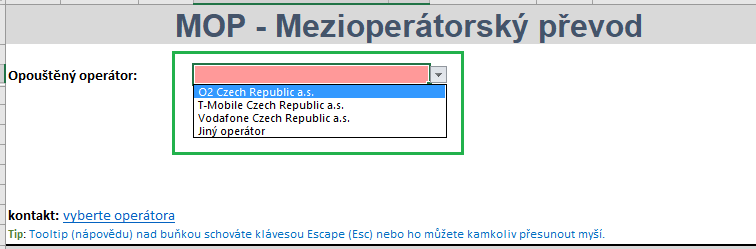 Volba „Jiný operátor“zobrazí se povinné pole, kam je nutné doplnit název opouštěného poskytovatele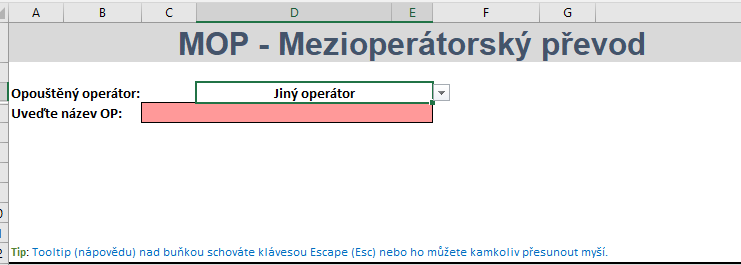 Přejímající poskytovatel vyplní povinné údaje OKU a Datum přenesení služby.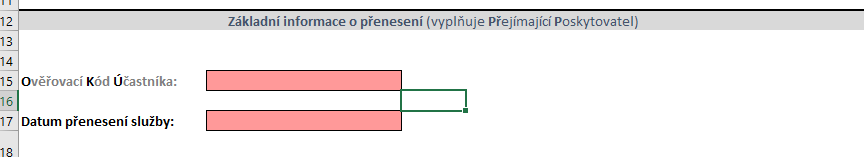 Ověřovací Kód Účastníka = identifikátor, který zákazník obdrží od opouštěného poskytovatele.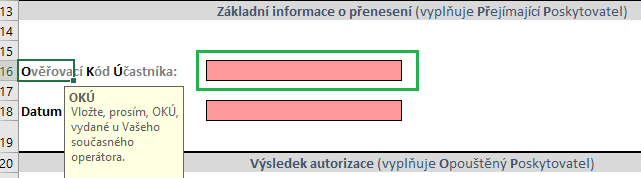 Datum přenesení službydatum musí být do budoucnosti a nejdříve 2. den od zaslání formuláře k autorizacidůvodem je lhůta pro opouštěného poskytovatele na zpracování požadavkupokud je zadán dřívější datum, zobrazí se hláška a datum je nutné upravit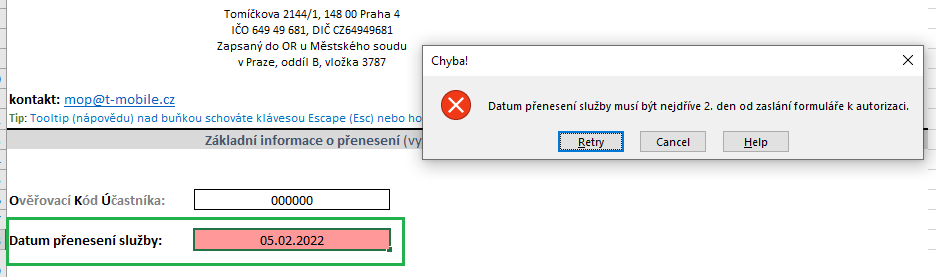 Přejímající poskytovatel vyplní pole k balíčkům » zda se zákazník závazně vyjádřil k tomu, jak naložit s balíčky.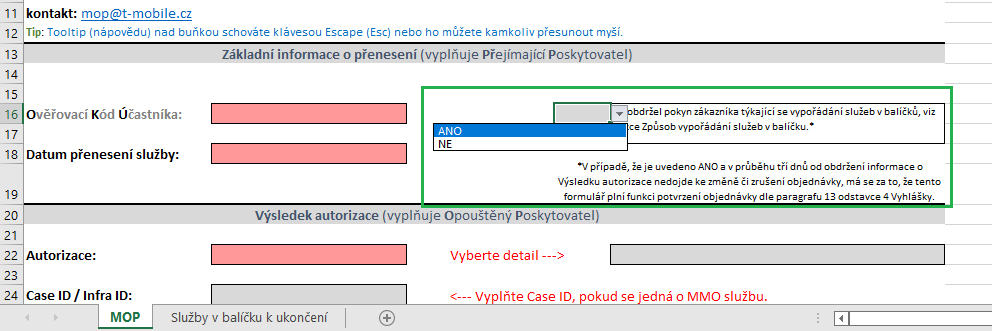 Možné hodnoty:ANO » zákazník se závazně vyjádřil a po vybrání hodnoty ANO se zobrazí k vyplnění sekce „Způsob vypořádání služeb v balíčku“. Následně je nutné u jedné z možností vybrat z roletky možnost ANO (detailní popis k balíčkům je v bodě 8).! V případě, že zákazník není spotřebitel nebo mikropodnik a nebo nemá balíčky, tak k volbě jak naložit s balíčky opouštěný poskytovatel nebude brát ohled. Vyplněním sekce „Způsob vypořádání služeb v balíčku“ v tomto případě není důvodem k zamítnutí autorizace opouštěného poskytovatele.! Pokud je při požadavku na autorizaci vyplněna hodnota ANO a zároveň sekce „Způsob vypořádání služeb v balíčku“, tak nemusí Přejímající poskytovatel v případě kladné autorizace od opouštěného poskytovatele již opětovně reagovat na balíčky (řádek č. 28).	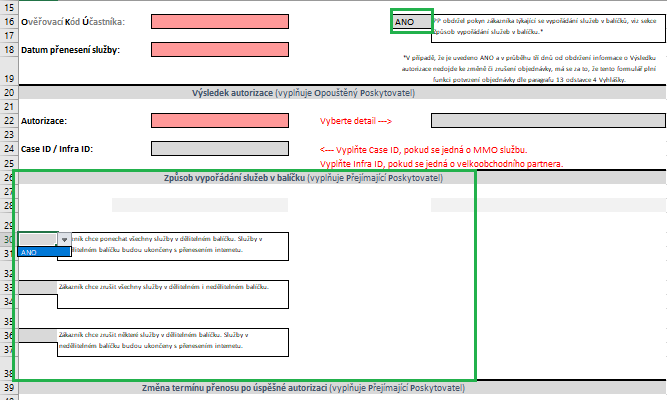 NE » zákazník se k balíčkům nevyjádřil a balíčky bude nutné ověřit po autorizaci (viz. bod 8). Dále bude nutné vyplnění řádku č. 28. Sekce „Způsob vypořádání služeb v balíčku“ zůstává skrytá.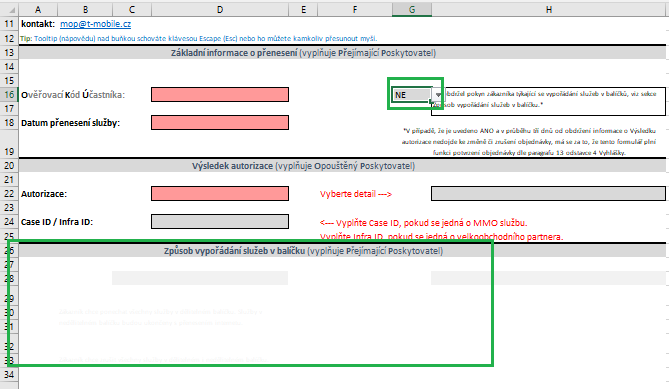 Přejímající poskytovatel odešle e-mailem formulář na opouštěného poskytovatele.Opouštěný poskytovatel přijme žádost, provede autorizaci a vybere stav v poli „Autorizace“.vyplnění výsledku autorizace se zpřístupní, pokud je vyplněna předchozí sekce od přejímajícího poskytovatele (tedy identifikace opouštěného poskytovatele, OKU a datum přenesení služby)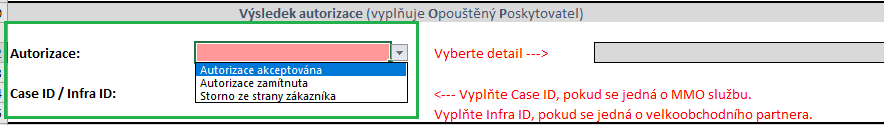 Autorizace zamítnuta » zobrazí se pole pro vyplnění detailu důvodu zamítnutí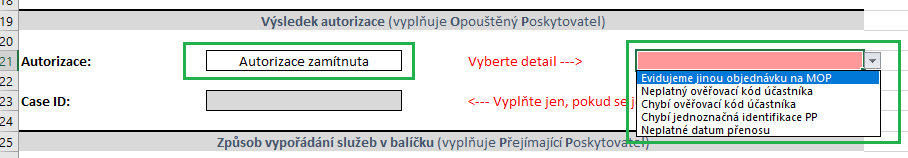 Autorizace akceptována » zobrazí se pole pro vyplnění detailu – zda je služba v balíčku či nikoliv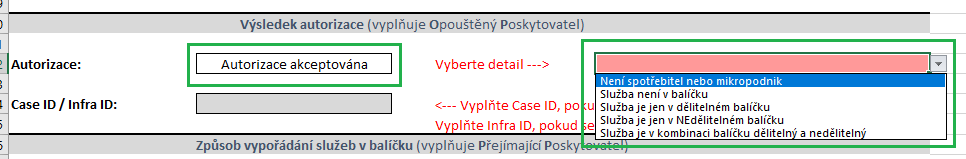 Storno ze strany zákazníka » zákazník stornuje požadavek na přenos u opouštěného poskytovatele před odesláním odpovědi na autorizaci 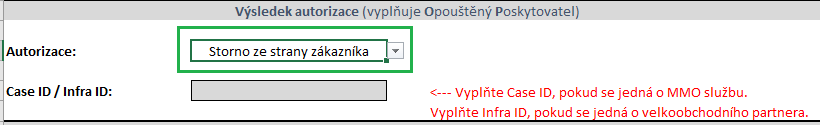 Služby v balíčku:balíčky řešíme pouze pro zákazníka, který je Spotřebitelem a nebo Mikropodnikem (zákazník, který je označován jako "mikropodnik, malý podnik nebo nezisková organizace“ podle § 63c odst. 4 zákona o elektronických komunikacích – v souladu s navrhovaným zněním vyhlášky § 13 odst. 2)pokud zákazník není Spotřebitel nebo Mikropodnik, tak neřešíme služby v balíčku a jejich ukončeníopouštěný poskytovatel v tomto případě vybírá variantu „Není spotřebitel nebo mikropodnik“Varianty balíčků:Není spotřebitel nebo mikropodnikSlužba není v balíčkuSlužba je jen v dělitelném balíčkuSlužba je jen v NEdělitelném balíčkuSlužba je v kombinaci balíčku dělitelný a nedělitelnýOpouštěný poskytovatel vyplní druhý identifikátor:pokud se jedná o MMO službu, tak vyplní „Case ID“pokud se jedná o službu velkoobchodního partnera, vyplní „Infra ID“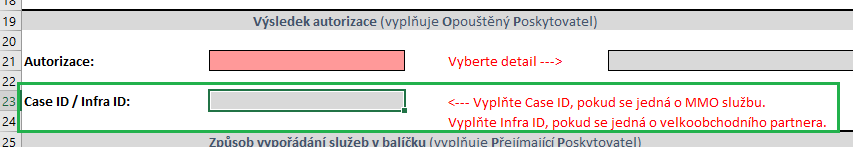 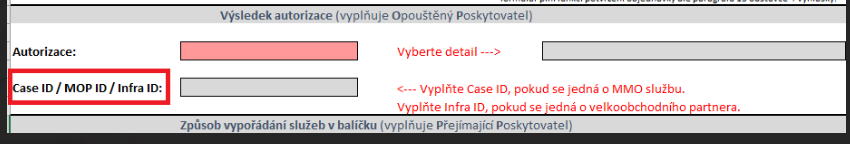 Opouštěný poskytovatel odesílá formulář e-mailem na přejímajícího poskytovatele.Přejímající poskytovatel pokračuje podle vyjádření k autorizaci.Autorizace zamítnuta » proces končí (je možné poslat novou žádost o přenos a proběhne nová autorizace)Autorizace akceptována – přejímající poskytovatel vyplňuje podle vyjádření opouštěnéhoStorno ze strany zákazníka » proces končí, zákazník si přenos služby rozmyslelMožné varianty u balíčků a další práce s nimi:Není spotřebitel nebo mikropodnikpřejímající poskytovatel sekci balíčky nevyplňuje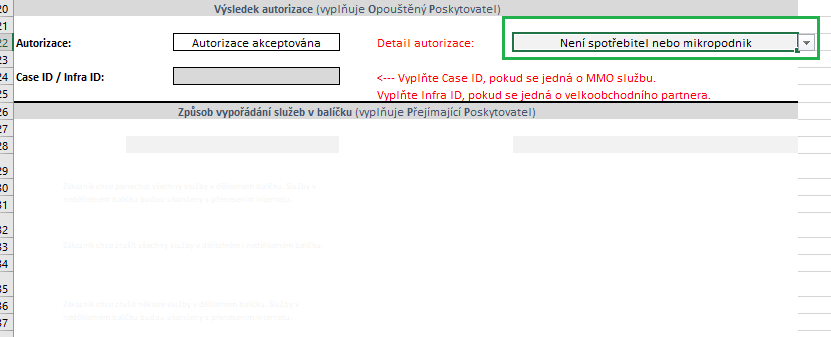 Služba není v balíčkupřejímající poskytovatel sekci balíčky nevyplňuje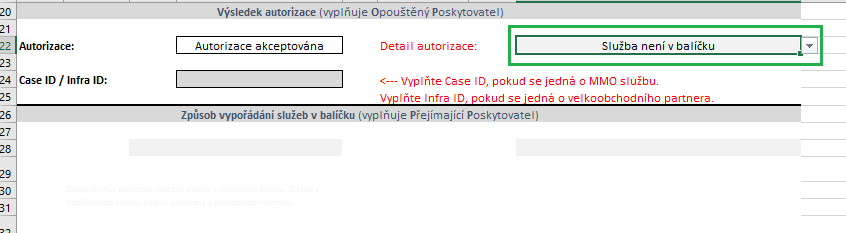 Služba je jen v dělitelném balíčkupřejímající poskytovatel sekci balíčky musí vyplnit » je nutné vybrat variantu z roletky „Vyjádření PP“ a také zvolit u jedné z možností hodnotu ANO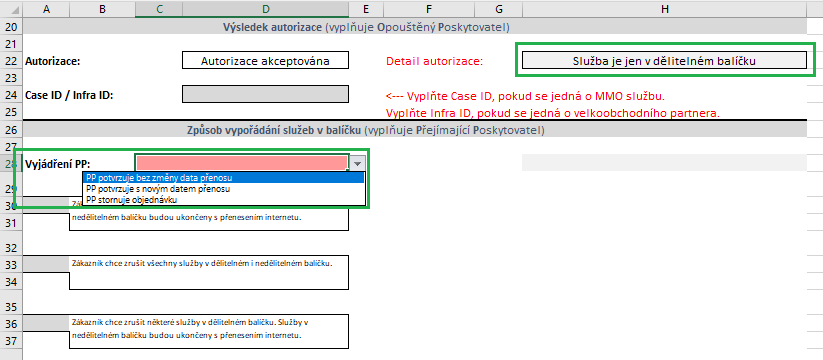 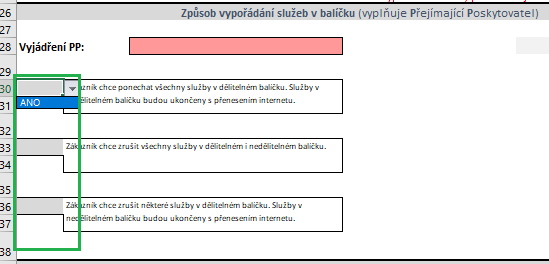 Služba je jen v NEdělitelném balíčkupřejímající poskytovatel sekci balíčky musí vyplnit » je nutné vybrat variantu z roletky „Vyjádření PP“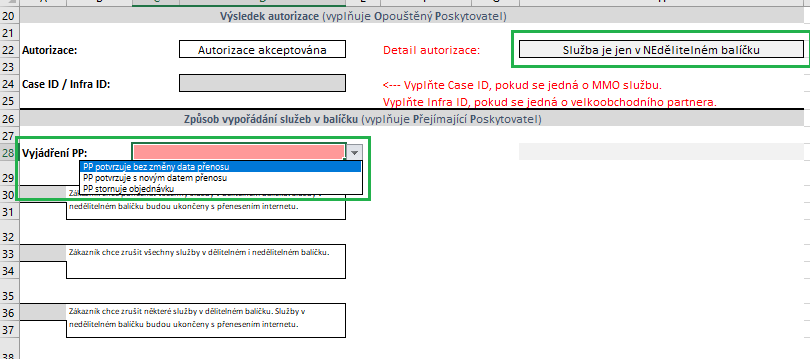 Služba je v kombinaci balíčku dělitelný a nedělitelnýpřejímající poskytovatel sekci balíčky musí vyplnit » je nutné vybrat variantu z roletky „Vyjádření PP“ a také zvolit u jedné z možností hodnotu ANO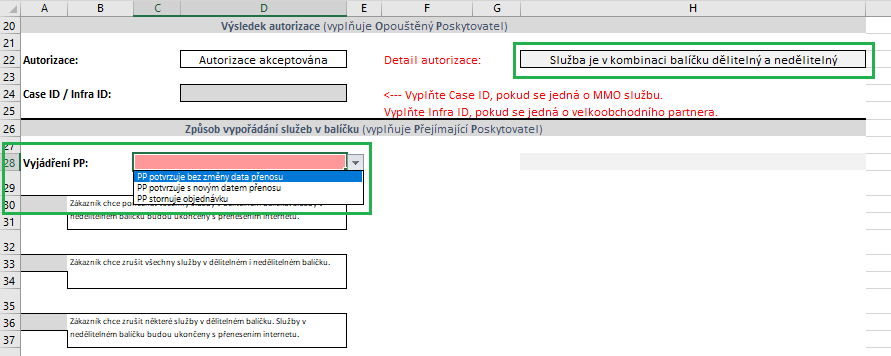 Další pokyny pro vyplnění sekce balíčky:pokud vybere hodnotu „PP potvrzuje s novým datem přenosu“, automaticky se zobrazí povinné pole pro datum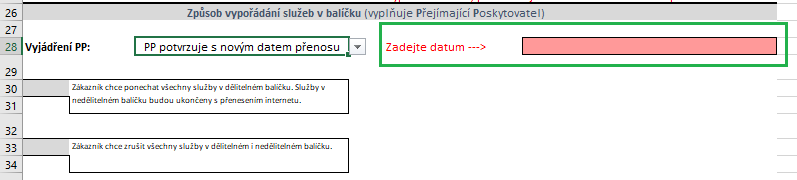 pokud vybere u jedné z možností hodnotu ANO, kdy se bude ukončovat alespoň jedna služba v balíčku, je nutné vyplnit její identifikátor na záložce „Služby v balíčku k ukončení“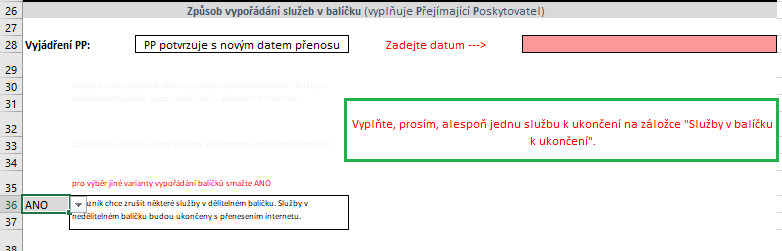 „Služby v balíčku k ukončení“ (identifikátor služeb má zákazník uveden na vyúčtování služeb)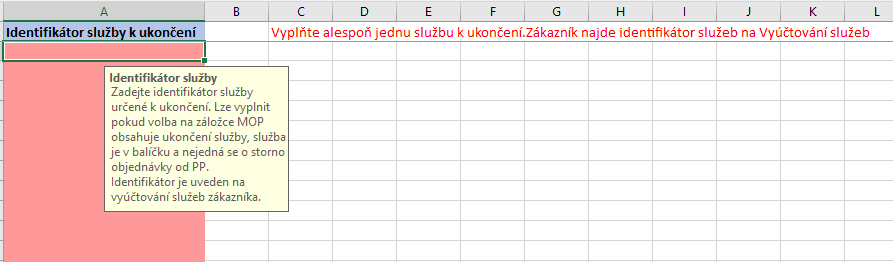 Opouštěný poskytovatel vyhodnotí informace k balíčkůmpokud informace o službě/službách v balíčku nesouhlasí, opouštěný poskytovatel o tom informuje přejímajícího 
do 1 pracovního dne (není to důvodem pro zamítnutí přenosu, ale přejímající poskytovatel musí komunikovat se zákazníkem)Přejímající poskytovatel může v průběhu procesu zřízení služby reagovat: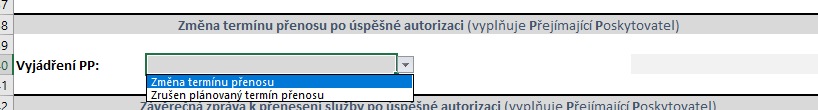 Změna termínu přenosu (automaticky se zobrazí povinné pole pro datum)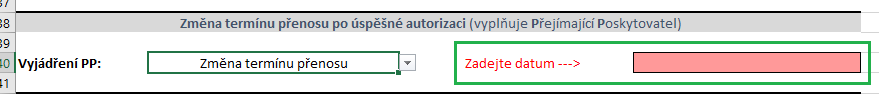 Zrušen plánovaný termín přenosu nejedná se o celé zrušení přenosu služby, ale pouze o zrušení termínu a přejímající poskytovatel aktuálně nezná nový termín přenosu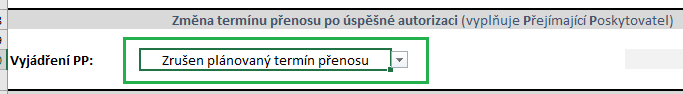 Přejímající poskytovatel jako poslední zprávu odešle formulářem vyjádření a opouštěný provede podle toho kroky.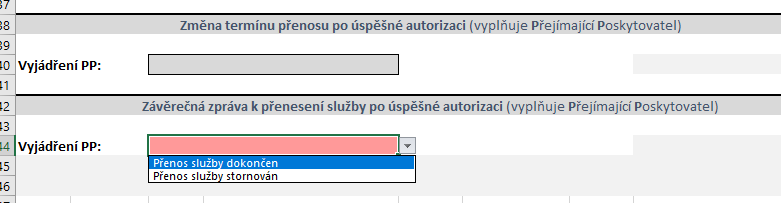 Přenos služby dokončen automaticky se zobrazí povinné pole pro datumpřejímající odesílá informaci co nejdříve po zřízení služby, nejpozději však jeden den po zřízeníopouštěný poskytovatel ukončí přenášenou službu a případně požadované služby v balíčku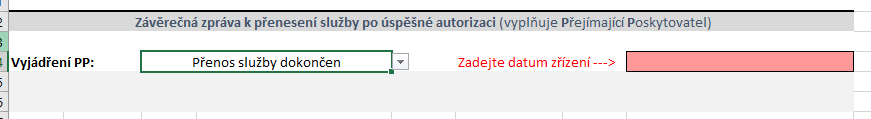 Přenos služby stornován opouštěný poskytovatel NEukončí přenášenou službu a ani požadované služby v balíčku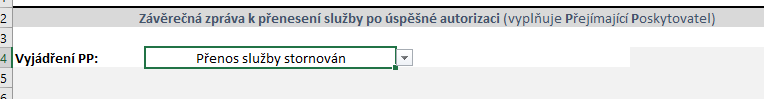 KONEC PROCESU může být:Na ř. 22 – autorizace byla zamítnuta opouštěným poskytovatelem a nebo je storno na žádost zákazníka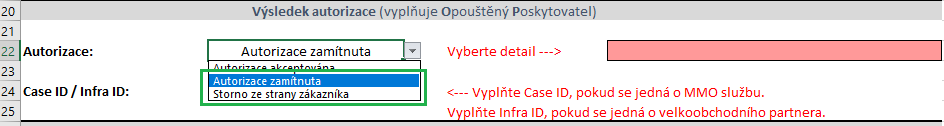 Na ř. 28 – v reakci na balíčky zákazník/přejímající stornuje přenos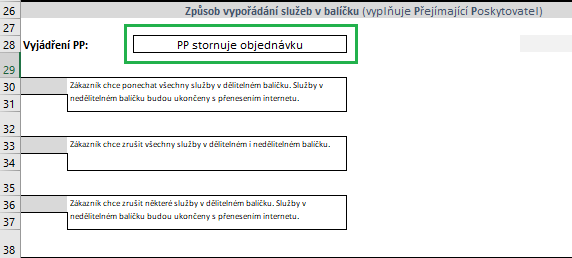 na ř. 45 – zákazník/přejímající přenos stornuje a nebo byl přenos dokončen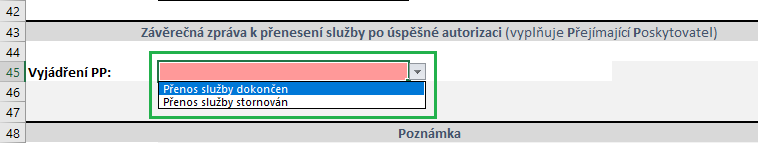 Sekce poznámkapo zaškrtnutí check boxu se zobrazí pole, do kterého je možné napsat textcílem je toto pole využívat minimálněpole slouží pro předání informace mimo standardní možnosti ve formulářislouží jako náhrada pro psaní textu do těla e-mailu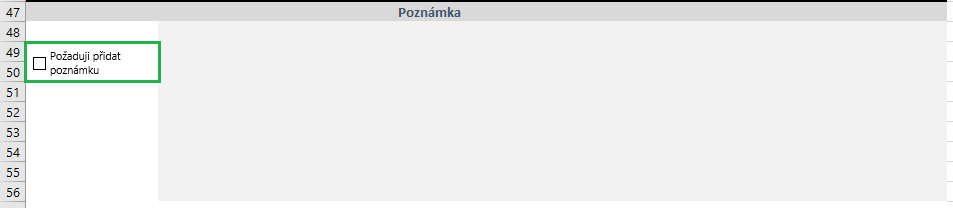 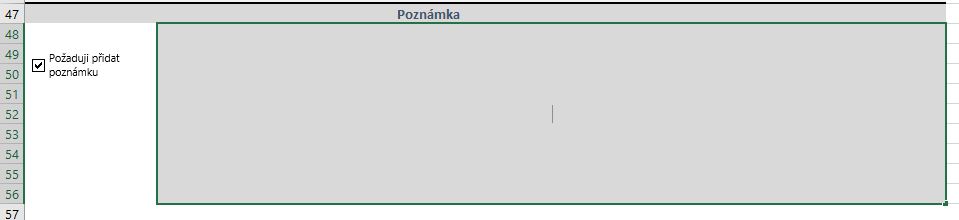 Název formuláře a verzovánínázev bude složen “MOP“ + OKU + “Port in vN“formulář vyplní včetně názvu formuláře a jako první posílá přejímající poskytovatel při každém přijetí jak u přejímajícího, tak i opouštěného poskytovatele si musí číslo verze upravit tak, že N zvýší o 1